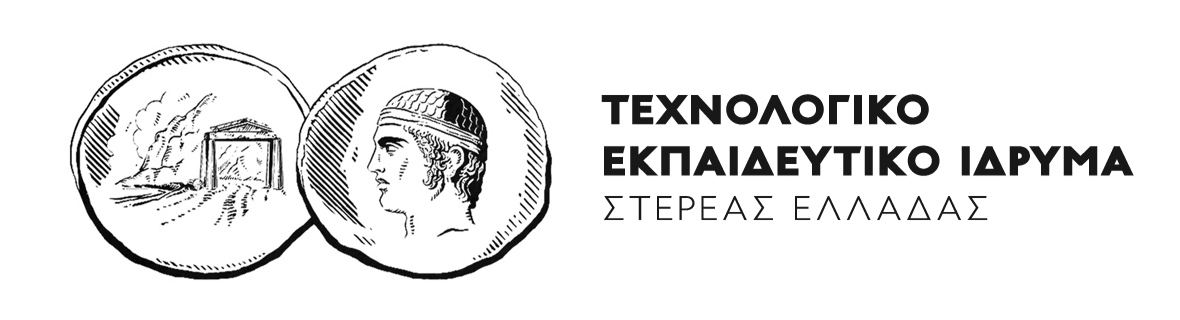 Σχολή Επαγγελμάτων Υγείας & ΠρόνοιαςΤΜΗΜΑ ΦΥΣΙΚΟΘΕΡΑΠΕΙΑΣΠΡΟΓΡΑΜΜΑ ΜΕΤΑΠΤΥΧΙΑΚΩΝ ΣΠΟΥΔΩΝ«ΠΡΟΗΓΜΕΝΗ ΦΥΣΙΚΟΘΕΡΑΠΕΙΑ»«Master of Science in Advanced Physiotherapy»«Τίτλος εργασίας»Διπλωματική Εργασίαπου υποβλήθηκε στο Τμήμα Φυσικοθεραπείας του Τ.Ε.Ι. Στερεάς Ελλάδας ως μέρος των απαιτήσεων για την απόκτηση Μεταπτυχιακού Διπλώματος Ειδίκευσης  στην Προηγμένη Φυσικοθεραπεία από τον/τηνΌνομα ΦοιτητήΜάιος 2017